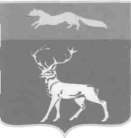              АДМИНИСТРАЦИЯ  МУНИЦИПАЛЬНОГО ОБРАЗОВАНИЯ          БУЗУЛУКСКИЙ РАЙОН     ОРЕНБУРГСКОЙ ОБЛАСТИ               ПОСТАНОВЛЕНИЕ            12.10.2015 г. № 757-П                        г. БузулукВ соответствии со статьей 15 Федерального  закона Российской Федерации от 6 октября . № 131-ФЗ «Об общих принципах организации местного самоуправления в Российской Федерации», статьей 24 Устава муниципального образования Бузулукский район, постановлением администрации Бузулукского района от 07.02.2014 г. № 145-П «Об утверждении Порядка разработки, реализации и оценки эффективности муниципальных программ Бузулукского района»:ПОСТАНОВЛЯЮ:Внести в постановление администрации Бузулукского района от  01.04.2014 № 387-П «Об утверждении муниципальной программы «Защитник Отечества» на 2014-2017 годы» изменив в названии муниципальной программы 2017 год на 2020 год;Изложить приложения к данной муниципальной программе в новой редакции согласно приложению к настоящему постановлению.2. Установить, что настоящее постановление вступает в силу после его официального опубликования на правовом интернет-портале Бузулукского района (www.pp-bz.ru).3. Контроль за исполнением настоящего постановления возложить     на заместителя  главы  администрации Бузулукского  района  по  социальным  вопросам Алферова Н.Н.Глава района                                                                                         В.Ю. СадовРазослано: в дело, Алферову  Н.Н., Богдановой А.С., счетной палате, финансовому отделу, отделу бухгалтерского учета, отделу экономики, межрайпрокуратуре.Паспорт программыОбщая характеристика муниципальной программыВ тексте Программы используются следующие понятия:защитники Отечества - ветераны Великой Отечественной войны, военнослужащие, сотрудники органов внутренних дел, федеральной службы безопасности, государственной противопожарной службы и уголовно – исполнительной системы, в чьи обязанности входит защита Отечества и его интересов, жизни граждан;участники боевых действий - военнослужащие, сотрудники органов внутренних дел и государственной безопасности, принимавшие участие в боевых действиях в Республике Афганистан, Чеченской Республике, других локальных военных конфликта;ветераны подразделений особого риска-военнослужащие, принимавшие участие в создании и испытаниях ядерного оружия.трудная жизненная ситуация - ситуация, объективно нарушающая жизнедеятельность гражданина, которую он не может преодолеть самостоятельно, и требующая оказания экстренных, оперативных видов помощи. Основная цель – повышение качества жизни вдов участников Великой Отечественной войны, бывших узников нацистских концлагерей, тюрем и гетто, матерей погибших военнослужащих, инвалидов военно-боевых действий;  ветеранов подразделений особого риска и героев социалистического труда. Основные задачи – адресная материальная помощь ветеранам Великой Отечественной войны, ветеранам боевых действий, находящихся в трудной жизненной ситуации, медицинское и диспансерное наблюдение, решение проблем жизнеустройства; проведение праздничных мероприятий. Создание условий для трудоустройства нуждающихся инвалидов боевых действий.Актуальность проблемы определяется преклонным возрастом ветеранов Великой отечественной войны, ограниченной способностью себя обслуживать, имеющимися жизненными проблемами; ростом численности и низкой степенью жизнеобеспечения пострадавших при исполнении служебных обязанностей, что вызывает необходимость их социального сопровождения (профессиональная подготовка, обеспечение рабочими местами, адресная материальная помощь и т.д.); сложным материальным положением большинства семей погибших защитников Отечества. Заказчик – координатор программыАдминистрация муниципального образования Бузулукский район.Основные разработчики программыВедущий специалист по социальным вопросам администрации Бузулукского района.4. ИсполнителиАдминистрация Бузулукского района;Отдел культуры администрации района.Срок реализации программы: 2014-2020 годы.Объемы и источник финансирования: 2014 год – 283,0 тыс. рублей2015 год – 162,0 тыс. рублей2016 год – 162,0 тыс. рублей2017 год – 162,0 тыс. рублей2018 год – 162,0 тыс. рублей2019 год – 162,0 тыс. рублей2020 год - 162,0 тыс. рублейИтого: 1 255, 0 тыс. рублейИсточники финансирования - Бюджет муниципального образования Бузулукский район. Механизм реализации программыРеализация программных мероприятий осуществляется заказчиком.Предусмотрено целевое финансирование мероприятий Программы – исполнители обеспечивают реализацию мероприятий Программы, рациональное и целевое использование финансовых средств.Расходы на проведение массовых мероприятий определяются на основании электронного аукциона, организаторов данных мероприятий, определяющих пределы расходования средств, составляются сметы на проведение мероприятий.Оценка эффективности и социально-экономических последствий реализации программы.  Повышение уровня жизни ветеранов Великой Отечественной войны, ветеранов боевых действий, членов семей погибших военнослужащих, инвалидов военно-боевых действий,  ветеранов подразделений особого риска и героев социалистического труда. Основные программные мероприятия и меры социальной поддержки, предусмотренные муниципальной программой «Защитник Отечества» на 2014-2020 годы»О внесении изменений в постановление администрации Бузулукского района от 01.04.2014 № 387-П «Об утверждении муниципальной программы «Защитник Отечества» на 2014-2017годы»Приложение № 1к постановлению                                                   администрации района                                          от 12.10.2015 г. № 757-пНаименование программымуниципальная программа «Защитник Отечества» на 2014-2020 годы»Основание для разработки программы- Федеральный Закон от 06.10.2003 г. № 131-ФЗ «Об общих принципах организации местного самоуправления в Российской Федерации»; - Федеральный Закон от 12.01.1995 г. № 5-ФЗ «О ветеранах».Заказчик-координатор программыАдминистрация Бузулукского районаОтветственный исполнитель программыВедущий специалист по социальным вопросамСоисполнитель исполнитель- отдел образования Бузулукского района; - отдел культуры администрации районаЦели и задачи программыПроведение мероприятий к годовщине Победы в Великой Отечественной войне: единовременные выплаты инвалидам и участникам Отечественной войны, вдовам погибших (умерших) участников  Великой Отечественной войне, жителям блокадного Ленинграда, несовершеннолетним узникам нацистских концлагерей, тюрем и гетто.Оказание материальной помощи к памятным датам: в день вывода Советских войск из Афганистана – матерям погибших военнослужащих, инвалидам военно-боевых действий; участникам подразделения особого риска; героям Социалистического Труда, в связи с днем героев Отечества.Срок реализации:2014 – 2020годыОбъем финансирования:Объем финансирования Программы составляет - 1 255,0 тыс. руб.Финансирование осуществляется за счет средств местного бюджета, в том числе по годам:2014 год – 283,0 тыс. руб.2015 год – 162,0 тыс. руб.2016 год – 162,0 тыс. руб.2017 год – 162,0 тыс. руб.2018 год – 162,0 тыс. руб.2019 год – 162,0 тыс. руб.2020 год – 162,0 тыс. руб.Ожидаемые конечные результаты реализации Программы:Реализация мероприятий по данной программе повысит  уровень и качество жизни ветеранов Великой Отечественной войны, вдов участников Великой Отечественной войны, бывших узников нацистских концлагерей, тюрем и гетто, матерей погибших военнослужащих, инвалидов военно-боевых действий;  ветеранов подразделений особого риска и героев социалистического труда с учетом современной социально – экономической ситуации;  усиление межведомственного взаимодействия по решению социальных проблем ветеранов и членов их семей.Наименование мероприятияЕдиница 
измерения Показатели эффективности реализации программыПоказатели эффективности реализации программыПоказатели эффективности реализации программыПоказатели эффективности реализации программыПоказатели эффективности реализации программыПоказатели эффективности реализации программыПоказатели эффективности реализации программыНаименование мероприятияЕдиница 
измерения 2014 г.2015 г.2016 г.2017 г.2018 г.2019 г. 2020 г.Проведение районного праздника, приуроченного ко Дню Победы советского народа в ВОВ 1941-1945 годов%100%100%100%100%100%100%100%Изготовление поздравительных открытокчеловек190000000Единовременная выплата ко дню вывода советских войск  из республики Афганистан матерям погибших военнослужащих при исполнении воинских обязанностейчеловек9777777Единовременная выплата ко дню вывода советских войск  из республики Афганистан инвалидам ВБД человек4444444Единовременная выплата к памятным датам участникам подразделений особого риска (ПОР)человек1111111Единовременная выплата к памятным датам участникам ликвидации аварии на Чернобыльской АЭС человек14000000Материальная помощь героям социалистического труда к юбилейным датам (80, 90, 100 лет)человек2000000Материальная помощь к памятным датам героям социалистического труда в связи с Днем Героев Отечествачеловек4444444Единовременная выплата ветеранам ВОВ к юбилейным датам (90, 95, 100 лет)человек38000000Чествование первоцелинников, работавших в 1954-1957 годах в целинных совхозах Оренбургской области по Бузулукскому району к празднованию 60-летия освоения целинычеловек9000000Организация работы совета ветеранов человек1000000Приложение № 2к постановлению                                                   администрации района                                          от 12.10.2015 г. № 757-п№ п/пНаименование мероприятияКоличество человекОбъем финансирования (тыс. руб.)Объем финансирования (тыс. руб.)Объем финансирования (тыс. руб.)Объем финансирования (тыс. руб.)Объем финансирования (тыс. руб.)Объем финансирования (тыс. руб.)Объем финансирования (тыс. руб.)Объем финансирования (тыс. руб.)ИсполнителиИсточники финансирования№ п/пНаименование мероприятияКоличество человек2014 год2015 год2016год2017 год2018 год2019 год2020 годВсего ИсполнителиИсточники финансирования1.Проведение районного праздника, приуроченного ко Дню Победы советского народа в ВОВ 1941-1945 гг.107,0107,0107,0107,0107,0107,0107,0749,0Администрация Бузулукского районаМестный бюджетИзготовление поздравительных открыток:2014 г. – 1 чел. х 0, 029 т.р1905,50000005,52.Единовременная выплата ко дню вывода советских войск  из республики Афганистан2.1Единовременная выплата матерям погибших военнослужащих при исполнении воинских обязанностей: 2014 г. – 1 чел. х 5,0 т.р2015 г. – 1 чел. х 5,0 т.р2016 г. – 1 чел. х 5,0 т.р2017 г. – 1 чел. х 5,0 т.р2018 г. – 1 чел. х 5,0 т.р2019 г. – 1 чел. х 5,0 т.р2020 г. – 1 чел. х 5,0 т.р745,035,035,035,035,035,035,0245,0Администрация Бузулукского районаМестный бюджет2.2Единовременная выплата инвалидам ВБД: 2014 г. – 1 чел. х 3,25 т.р2015 г. – 1 чел. х 3,25 т.р2016 г. – 1 чел. х 3,25 т.р2017 г. – 1 чел. х 3,25 т.р2018 г. – 1 чел. х 3,25 т.р2019 г. – 1 чел. х 3,25 т.р2020 г. – 1 чел. х 3,25 т.р48,013,013,013,013,013,013,091,0Администрация Бузулукского районаМестный бюджет3.Единовременная выплата к памятным датам3.1Участникам подразделений особого риска (ПОР):2014 г. – 1 чел. х 1,0 т.р2015 г. – 1 чел. х 1,0 т.р2016 г. – 1 чел. х 1,0 т.р2017 г. – 1 чел. х 1,0 т.р2018 г. – 1 чел. х 1,0 т.р2019 г. – 1 чел. х 1,0 т.р2020 г. – 1 чел. х 1,0 т.р11,01,01,01,01,01,01,07,0Администрация Бузулукского районаМестный бюджетУчастникам ликвидации аварии на Чернобыльской АЭС: 2014 г. – 1 чел. х 0,5 т.р147,00000007,0Администрация Бузулукского районаМатериальная помощь героям социалистического труда к юбилейным датам (80, 90, 100 лет):2014 г. – 1 чел. х 1,0 т.р22,00000002,0Администрация Бузулукского района3.2Героям социалистического труда в связи с Днем Героев Отечества: 2014 г. – 1 чел. х 1,5 т.р2015 г. – 1 чел. х 1,5 т.р2016 г. – 1 чел. х 1,5 т.р2017 г. – 1 чел. х 1,5 т.р2018 г. – 1 чел. х 1,5 т.р2019 г. – 1 чел. х 1,5 т.р2020 г. – 1 чел. х 1,5 т.р46,06,06,06,06,06,06,042,0Администрация Бузулукского районаМестный бюджетЕдиновременная выплата ветеранам ВОВ к юбилейным датам (90, 95, 100 лет): 2014 г. – 1 чел. х 0,5 т.р3819,000000019,0Чествование первоцелинников, работавших в 1954-1957 годах в целинных совхозах Оренбургской области по Бузулукскому району к празднованию 60-летия освоения целины: 2014 г. – 1 чел. х 0,5 руб.94,50000004,5Организация работы совета ветеранов 178,000000078,0ИТОГО 283,0162,0162,0162,0162,0162,0162,01 255,0